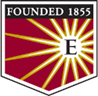 Eureka CollegeANTICIPATED FACULTY DEVELOPMENT FUNDS FOR 2021-22Submit to FS&D Committee Member Janelle Dies by Friday, October 15, 2021 for Fall 2021, Spring 2022, and Early Summer 2022Name: _______________________________			Date submitted:  _______________________Professional Development Activity Anticipated (Please check one)___Attendance at a Professional Conference at the level of Participant ___Pedagogy Training/Workshop ___Other Development Activity (please describe):Funding Criteria:Attendance at the level of participant (discussant, presenter, chair or contributor to a program in a notable way).Funding to attend a (second) conference or workshop dealing with pedagogy will be considered, if funds allow. Describe the development activity that you anticipate attending:Date of Event: __________________Name of conference, and/or professional development activity):__________________________Description of your role:_________________________________________________________ Summary of anticipated costs:Registration	__________	Travel		__________	Meals		__________	Lodging		__________Other		__________TOTAL		__________	Do you anticipate any funding from other College or external sources for this activity?  If so, please list those sources.Please list your Professional Development Activities for the last 12 months and indicate how much financial assistance the College gave you for each.- - - - - - - - - - - - - - - - - - - - - - - - - - - - - - - - - - - - - - - - - - - - - - - - - - - - - - - - - - - - - - - - - - - - - - - - - - - - - - - - -Dated received by FS&D Committee _________________